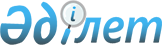 О внесении изменений в решение Щербактинского районного маслихата от 23 декабря 2016 года № 45/15 "О бюджете Щербактинского района на 2017 - 2019 годы"
					
			Утративший силу
			
			
		
					Решение маслихата Щербактинского района Павлодарской области от 10 ноября 2017 года № 94/28. Зарегистрировано Департаментом юстиции Павлодарской области 17 ноября 2017 года № 5689. Утратило силу решением маслихата Щербактинского района Павлодарской области от 22 декабря 2017 года № 105/32 (вводится в действие с 1 января 2018 года)
      Сноска. Утратило силу решением маслихата Щербактинского района Павлодарской области от 22.12.2017 № 105/32 (вводится в действие с 01.01.2018).
      В соответствии с пунктом 4 статьи 106 Бюджетного кодекса Республики Казахстан от 4 декабря 2008 года, подпунктом 1) пункта 1 статьи 6 Закона Республики Казахстан от 23 января 2001 года "О местном государственном управлении и самоуправлении в Республике Казахстан", Щербактинский районный маслихат РЕШИЛ:
      1. Внести в решение Щербактинского районного маслихата от 23 декабря 2016 года № 45/15 "О бюджете Щербактинского района на 2017 - 2019 годы" (зарегистрированное в Реестре государственной регистрации нормативных правовых актов за № 5329, опубликованное 12 января 2017 года в районной газете "Маралды", 12 января 2017 года в районной газете "Трибуна") следующие изменения:
      в пункте 1:
      в подпункте 1):
      цифры "4041063" заменить цифрами "3937655";
      цифры "607259" заменить цифрами "596119";
      цифры "14179" заменить цифрами "10848";
      цифры "4874" заменить цифрами "3976";
      цифры "3414751" заменить цифрами "3326712";
      в подпункте 2) цифры "4081421" заменить цифрами "3978013";
      приложения 1, 6 к указанному решению изложить в новой редакции согласно приложениям 1, 2 к настоящему решению.
      2. Контроль за исполнением настоящего решения возложить на постоянную комиссию Щербактинского районного маслихата по вопросам бюджета и социально-экономического развития района.
      3. Настоящее решение вводится в действие с 1 января 2017 года. Районный бюджет на 2017 год
(с изменениями) Распределение сумм трансфертов органам
местного самоуправления на 2017 год
(с изменениями)
					© 2012. РГП на ПХВ «Институт законодательства и правовой информации Республики Казахстан» Министерства юстиции Республики Казахстан
				
      Председатель сессии

В. Лямцев

      Секретарь районного маслихата

С. Шпехт
Приложение 1
к решению Щербактинского
районного маслихата
от 10 ноября 2017 года
№ 94/28Приложение 1
к решению Щербактинского
районного маслихата
от 23 декабря 2016 года
№ 45/15
Категория
Категория
Категория
Категория
Сумма (тысяч тенге)
Класс
Класс
Класс
Сумма (тысяч тенге)
Подкласс
Подкласс
Сумма (тысяч тенге)
Наименование
Сумма (тысяч тенге)
1
2
3
4
5
1. Доходы
3937655
1
Налоговые поступления
596119
01
Подоходный налог
271122
2
Индивидуальный подоходный налог
271122
03
Социальный налог
204347
1
Социальный налог
204347
04
Налоги на собственность
96651
1
Налоги на имущество
53751
3
Земельный налог
6529
4
Налог на транспортные средства
33278
5
Единый земельный налог
3093
05
Внутренние налоги на товары, работы и услуги
20896
2
Акцизы
1788
3
Поступления за использование природных и других ресурсов
11492
4
Сборы за ведение предпринимательской и профессиональной деятельности
7616
08
Обязательные платежи, взимаемые за совершение юридически значимых действий и (или) выдачу документов уполномоченными на то государственными органами или должностными лицами
3103
1
Государственная пошлина
3103
2
Неналоговые поступления
10848
01
Доходы от государственной собственности
3004
1
Поступления части чистого дохода государственных предприятий
3
5
Доходы от аренды имущества, находящегося в государственной собственности
2928
7
Вознаграждения по кредитам, выданным из государственного бюджета
21
9
Прочие доходы от государственной собственности
52
04
Штрафы, пени, санкции, взыскания, налагаемые государственными учреждениями, финансируемыми из государственного бюджета, а также содержащимися и финансируемыми из бюджета (сметы расходов) Национального Банка Республики Казахстан 
182
1
Штрафы, пени, санкции, взыскания, налагаемые государственными учреждениями, финансируемыми из государственного бюджета, а также содержащимися и финансируемыми из бюджета (сметы расходов) Национального Банка Республики Казахстан, за исключением поступлений от организаций нефтяного сектора
2
06
Прочие неналоговые поступления
7662
1
Прочие неналоговые поступления
7662
3
Поступления от продажи основного капитала
3976
01
Продажа государственного имущества, закрепленного за государственными учреждениями
2185
1
Продажа государственного имущества, закрепленного за государственными учреждениями
2185
03
Продажа земли и нематериальных активов
1791
1
Продажа земли
1573
2
Продажа нематериальных активов
218
4
Поступления трансфертов 
3326712
02
Трансферты из вышестоящих органов государственного управления
3326712
2
Трансферты из областного бюджета
3326712
Функциональная группа
Функциональная группа
Функциональная группа
Функциональная группа
Функциональная группа
Сумма (тысяч тенге)
Функциональная подгруппа
Функциональная подгруппа
Функциональная подгруппа
Функциональная подгруппа
Сумма (тысяч тенге)
Администратор бюджетных программ
Администратор бюджетных программ
Администратор бюджетных программ
Сумма (тысяч тенге)
Программа
Программа
Сумма (тысяч тенге)
Наименование
Сумма (тысяч тенге)
1
2
3
4
5
6
2. Затраты
3978013
01
Государственные услуги общего характера
465794
1
Представительные, исполнительные и другие органы, выполняющие общие функции государственного управления
393382
112
Аппарат маслихата района (города областного значения)
16545
001
Услуги по обеспечению деятельности маслихата района (города областного значения)
16234
003
Капитальные расходы государственного органа
311
122
Аппарат акима района (города областного значения)
107121
001
Услуги по обеспечению деятельности акима района (города областного значения)
80851
003
Капитальные расходы государственного органа
26270
123
Аппарат акима района в городе, города районного значения, поселка, села, сельского округа
269716
001
Услуги по обеспечению деятельности акима района в городе, города районного значения, поселка, села, сельского округа
176954
022
Капитальные расходы государственного органа
20381
032
Капитальные расходы подведомственных государственных учреждений и организаций
72381
2
Финансовая деятельность
17972
452
Отдел финансов района (города областного значения)
17972
001
Услуги по реализации государственной политики в области исполнения бюджета и управления коммунальной собственностью района (города областного значения)
17222
010
Приватизация, управление коммунальным имуществом, постприватизационная деятельность и регулирование споров, связанных с этим
340
018
Капитальные расходы государственного органа 
410
5
Планирование и статистическая деятельность
17098
453
Отдел экономики и бюджетного планирования района (города областного значения)
17098
001
Услуги по реализации государственной политики в области формирования и развития экономической политики, системы государственного планирования
16877
004
Капитальные расходы государственного органа
221
9
Прочие государственные услуги общего характера
37342
454
Отдел предпринимательства и сельского хозяйства района (города областного значения)
24775
001
Услуги по реализации государственной политики на местном уровне в области развития предпринимательства и сельского хозяйства
24207
007
Капитальные расходы государственного органа
568
458
Отдел жилищно-коммунального хозяйства, пассажирского транспорта и автомобильных дорог района (города областного значения)
12567
001
Услуги по реализации государственной политики на местном уровне в области жилищно-коммунального хозяйства, пассажирского транспорта и автомобильных дорог
12086
013
Капитальные расходы государственного органа
481
02
Оборона
15361
1
Военные нужды
14147
122
Аппарат акима района (города областного значения)
14147
005
Мероприятия в рамках исполнения всеобщей воинской обязанности
14147
2
Организация работы по чрезвычайным ситуациям
1214
122
Аппарат акима района (города областного значения)
1214
006
Предупреждение и ликвидация чрезвычайных ситуаций масштаба района (города областного значения)
520
007
Мероприятия по профилактике и тушению степных пожаров районного (городского) масштаба, а также пожаров в населенных пунктах, в которых не созданы органы государственной противопожарной службы
694
04
Образование
2377582
1
Дошкольное воспитание и обучение
306478
123
Аппарат акима района в городе, города районного значения, поселка, села, сельского округа
140718
004
Обеспечение деятельности организаций дошкольного воспитания и обучения
124048
041
Реализация государственного образовательного заказа в дошкольных организациях образования
16670
464
Отдел образования района (города областного значения)
76895
040
Реализация государственного образовательного заказа в дошкольных организациях образования
76895
466
Отдел архитектуры, градостроительства и строительства района (города областного значения)
88865
037
Строительство и реконструкция объектов дошкольного воспитания и обучения
88865
2
Начальное, основное среднее и общее среднее образование
1798376
123
Аппарат акима района в городе, города районного значения, поселка, села, сельского округа
12169
005
Организация бесплатного подвоза учащихся до школы и обратно в сельской местности
12169
464
Отдел образования района (города областного значения)
1702252
003
Общеобразовательное обучение
1649529
006
Дополнительное образование для детей
52723
465
Отдел физической культуры и спорта района (города областного значения)
82290
017
Дополнительное образование для детей и юношества по спорту
82290
466
Отдел архитектуры, градостроительства и строительства района (города областного значения)
1665
021
Строительство и реконструкция объектов начального, основного среднего и общего среднего образования 
1665
9
Прочие услуги в области образования
272728
464
Отдел образования района (города областного значения)
272728
001
Услуги по реализации государственной политики на местном уровне в области образования 
15140
005
Приобретение и доставка учебников, учебно-методических комплексов для государственных учреждений образования района (города областного значения)
28350
007
Проведение школьных олимпиад, внешкольных мероприятий и конкурсов районного (городского) масштаба
2052
012
Капитальные расходы государственного органа 
237
015
Ежемесячные выплаты денежных средств опекунам (попечителям) на содержание ребенка – сироты (детей – сирот), и ребенка (детей), оставшегося без попечения родителей
9307
022
Выплата единовременных денежных средств казахстанским гражданам, усыновившим (удочерившим) ребенка (детей) – сироту и ребенка (детей), оставшегося без попечения родителей
171
067
Капитальные расходы подведомственных государственных учреждений и организаций
217471
06
Социальная помощь и социальное обеспечение
182974
1
Социальное обеспечение
21451
451
Отдел занятости и социальных программ района (города областного значения)
9409
005
Государственная адресная социальная помощь
374
016
Государственные пособия на детей до 18 лет
1081
025
Внедрение обусловленной денежной помощи по проекту "Өрлеу"
7954
464
Отдел образования района (города областного значения)
12042
030
Содержание ребенка (детей), переданного патронатным воспитателям
12042
2
Социальная помощь
132891
123
Аппарат акима района в городе, города районного значения, поселка, села, сельского округа
19996
003
Оказание социальной помощи нуждающимся гражданам на дому
19996
451
Отдел занятости и социальных программ района (города областного значения)
112895
002
Программа занятости
40487
004
Оказание социальной помощи на приобретение топлива специалистам здравоохранения, образования, социального обеспечения, культуры, спорта и ветеринарии в сельской местности в соответствии с законодательством Республики Казахстан
4590
007
Социальная помощь отдельным категориям нуждающихся граждан по решениям местных представительных органов
29670
010
Материальное обеспечение детей – инвалидов, воспитывающихся и обучающихся на дому
564
017
Обеспечение нуждающихся инвалидов обязательными гигиеническими средствами и предоставление услуг специалистами жестового языка, индивидуальными помощниками в соответствии с индивидуальной программой реабилитации инвалида
14319
023
Обеспечение деятельности центров занятости населения
23265
9
Прочие услуги в области социальной помощи и социального обеспечения
28632
451
Отдел занятости и социальных программ района (города областного значения)
28632
001
Услуги по реализации государственной политики на местном уровне в области обеспечения занятости и реализации социальных программ для населения
20894
011
Оплата услуг по зачислению, выплате и доставке пособий и других социальных выплат
678
021
Капитальные расходы государственного органа
544
050
Реализация Плана мероприятий по обеспечению прав и улучшению качества жизни инвалидов в Республике Казахстан на 2012 - 2018 годы
4305
054
Размещение государственного социального заказа в неправительственных организациях
2211
07
Жилищно-коммунальное хозяйство
309628
1
Жилищное хозяйство
215662
123
Аппарат акима района в городе, города районного значения, поселка, села, сельского округа
1059
007
Организация сохранения государственного жилищного фонда города районного значения, поселка, села, сельского округа
1059
466
Отдел архитектуры, градостроительства и строительства района (города областного значения)
214603
003
Проектирование и (или) строительство, реконструкция жилья коммунального жилищного фонда
214603
2
Коммунальное хозяйство
51495
458
Отдел жилищно-коммунального хозяйства, пассажирского транспорта и автомобильных дорог района (города областного значения)
3970
012
Функционирование системы водоснабжения и водоотведения
3500
026
Организация эксплуатации тепловых сетей, находящихся в коммунальной собственности районов (городов областного значения)
470
466
Отдел архитектуры, градостроительства и строительства района (города областного значения)
47525
058
Развитие системы водоснабжения и водоотведения в сельских населенных пунктах
47525
3
Благоустройство населенных пунктов
42471
123
Аппарат акима района в городе, города районного значения, поселка, села, сельского округа
42471
011
Благоустройство и озеленение населенных пунктов
42471
08
Культура, спорт, туризм и информационное пространство
258173
1
Деятельность в области культуры
137248
123
Аппарат акима района в городе, города районного значения, поселка, села, сельского округа
96282
006
Поддержка культурно-досуговой работы на местном уровне
96282
455
Отдел культуры и развития языков района (города областного значения)
40866
003
Поддержка культурно-досуговой работы
40866
466
Отдел архитектуры, градостроительства и строительства района (города областного значения)
100
011
Развитие объектов культуры
100
2
Спорт
8434
465
Отдел физической культуры и спорта района (города областного значения)
8434
001
Услуги по реализации государственной политики на местном уровне в сфере физической культуры и спорта
2591
006
Проведение спортивных соревнований на районном (города областного значения) уровне
2967
007
Подготовка и участие членов сборных команд района (города областного значения) по различным видам спорта на областных спортивных соревнованиях
2876
3
Информационное пространство
68766
455
Отдел культуры и развития языков района (города областного значения)
58666
006
Функционирование районных (городских) библиотек
57443
007
Развитие государственного языка и других языков народа Казахстана
1223
456
Отдел внутренней политики района (города областного значения)
10100
002
Услуги по проведению государственной информационной политики
10100
9
Прочие услуги по организации культуры, спорта, туризма и информационного пространства
43725
455
Отдел культуры и развития языков района (города областного значения)
14101
001
Услуги по реализации государственной политики на местном уровне в области развития языков и культуры
10216
010
Капитальные расходы государственного органа
185
032
Капитальные расходы подведомственных государственных учреждений и организаций
3700
456
Отдел внутренней политики района (города областного значения)
29624
001
Услуги по реализации государственной политики на местном уровне в области информации, укрепления государственности и формирования социального оптимизма граждан
11941
003
Реализация мероприятий в сфере молодежной политики
15314
006
Капитальные расходы государственного органа 
2219
032
Капитальные расходы подведомственных государственных учреждений и организаций
150
09
Топливно-энергетический комплекс и недропользование
3518
1
Топливо и энергетика
3518
466
Отдел архитектуры, градостроительства и строительства района (города областного значения)
3518
009
Развитие теплоэнергетической системы
3518
10
Сельское, водное, лесное, рыбное хозяйство, особо охраняемые природные территории, охрана окружающей среды и животного мира, земельные отношения
119451
1
Сельское хозяйство
94217
466
Отдел архитектуры, градостроительства и строительства района (города областного значения)
20550
010
Развитие объектов сельского хозяйства
20550
473
Отдел ветеринарии района (города областного значения)
73667
001
Услуги по реализации государственной политики на местном уровне в сфере ветеринарии
18985
003
Капитальные расходы государственного органа 
235
005
Обеспечение функционирования скотомогильников (биотермических ям) 
2100
007
Организация отлова и уничтожения бродячих собак и кошек
1007
011
Проведение противоэпизоотических мероприятий
47954
047
Возмещение владельцам стоимости обезвреженных (обеззараженных) и переработанных без изъятия животных, продукции и сырья животного происхождения, представляющих опасность для здоровья животных и человека
3386
 6
Земельные отношения
11928
463
Отдел земельных отношений района (города областного значения)
11928
001
Услуги по реализации государственной политики в области регулирования земельных отношений на территории района (города областного значения)
10215
006
Землеустройство, проводимое при установлении границ районов, городов областного значения, районного значения, сельских округов, поселков, сел
1550
007
Капитальные расходы государственного органа 
163
9
Прочие услуги в области сельского, водного, лесного, рыбного хозяйства, охраны окружающей среды и земельных отношений
13306
453
Отдел экономики и бюджетного планирования района (города областного значения)
13306
099
Реализация мер по оказанию социальной поддержки специалистов
13306
11
Промышленность, архитектурная, градостроительная и строительная деятельность
11169
2
Архитектурная, градостроительная и строительная деятельность
11169
466
Отдел архитектуры, градостроительства и строительства района (города областного значения)
11169
001
Услуги по реализации государственной политики в области строительства, улучшения архитектурного облика городов, районов и населенных пунктов области и обеспечению рационального и эффективного градостроительного освоения территории района (города областного значения)
10823
015
Капитальные расходы государственного органа 
346
 12
Транспорт и коммуникации
136540
 1
Автомобильный транспорт
134769
123
Аппарат акима района в городе, города районного значения, поселка, села, сельского округа
75422
013
Обеспечение функционирования автомобильных дорог в городах районного значения, поселках, селах, сельских округах
75422
458
Отдел жилищно-коммунального хозяйства, пассажирского транспорта и автомобильных дорог района (города областного значения)
59347
023
Обеспечение функционирования автомобильных дорог
59347
9
Прочие услуги в сфере транспорта и коммуникаций
1771
458
Отдел жилищно-коммунального хозяйства, пассажирского транспорта и автомобильных дорог района (города областного значения)
1771
 037
Субсидирование пассажирских перевозок по социально значимым городским (сельским), пригородным и внутрирайонным сообщениям
1771
 13
Прочие
49
 3
Поддержка предпринимательской деятельности и защита конкуренции
49
454
Отдел предпринимательства и сельского хозяйства района (города областного значения)
49
006
Поддержка предпринимательской деятельности
49
14
Обслуживание долга
21
1
Обслуживание долга
21
452
Отдел финансов района (города областного значения)
21
013
Обслуживание долга местных исполнительных органов по выплате вознаграждений и иных платежей по займам из областного бюджета
21
15
Трансферты
97753
1
Трансферты
97753
452
Отдел финансов района (города областного значения)
97753
006
Возврат неиспользованных (недоиспользованных) целевых трансфертов
12314
049
Возврат трансфертов общего характера в случаях, предусмотренных бюджетным законодательством 
15639
051
Трансферты органам местного самоуправления
65185
054
Возврат сумм неиспользованных (недоиспользованных) целевых трансфертов, выделенных из республиканского бюджета за счет целевого трансферта из Национального фонда Республики Казахстан
4615
3. Чистое бюджетное кредитование
27389
Бюджетные кредиты
47649
10
Сельское, водное, лесное, рыбное хозяйство, особо охраняемые природные территории, охрана окружающей среды и животного мира, земельные отношения
47649
9
Прочие услуги в области сельского, водного, лесного, рыбного хозяйства, охраны окружающей среды и земельных отношений
47649
453
Отдел экономики и бюджетного планирования района (города областного значения)
47649
006
Бюджетные кредиты для реализации мер социальной поддержки специалистов
47649
Погашение бюджетных кредитов
20260
5
Погашение бюджетных кредитов
20260
01
Погашение бюджетных кредитов
20260
1
Погашение бюджетных кредитов, выданных из государственного бюджета
20260
4. Сальдо по операциям с финансовыми активами
0
5. Дефицит (профицит) бюджета
- 67747
6. Финансирование дефицита (использование профицита) бюджета
67747
7
Поступления займов
47649
01
Внутренние государственные займы
47649
2
Договоры займа
47649
03
Займы, получаемые местным исполнительным органом района (города областного значения)
47649
16
Погашение займов
20260
1
Погашение займов
20260
452
Отдел финансов района (города областного значения)
20260
008
Погашение долга местного исполнительного органа перед вышестоящим бюджетом
20260
8
Используемые остатки бюджетных средств
40358
01
Остатки бюджетных средств
40358
1
Свободные остатки бюджетных средств
40358
01
Свободные остатки бюджетных средств
40358
Используемые остатки бюджетных средств
40358Приложение 2
к решению Щербактинского
районного маслихата
от 10 ноября 2017 года
№ 94/28Приложение 6
к решению Щербактинского
районного маслихата
от 23 декабря 2016 года
№ 45/15
№ п/п
Наименование округа
Сумма (тысяч тенге)
1
Алексеевский сельский округ 
1196
2
Александровский сельский округ
5600
3
Галкинский сельский округ
1668
4
Орловский сельский округ
1887
5
Жылы-Булакский сельский округ
500
6
Сосновский сельский округ
1123
7
Красиловский сельский округ
800
8
Хмельницкий сельский округ
1596
9
Шалдайский сельский округ
3500
10
Чигириновский сельский округ
1200
11
Шарбактинский сельский округ
46115
Всего
65185